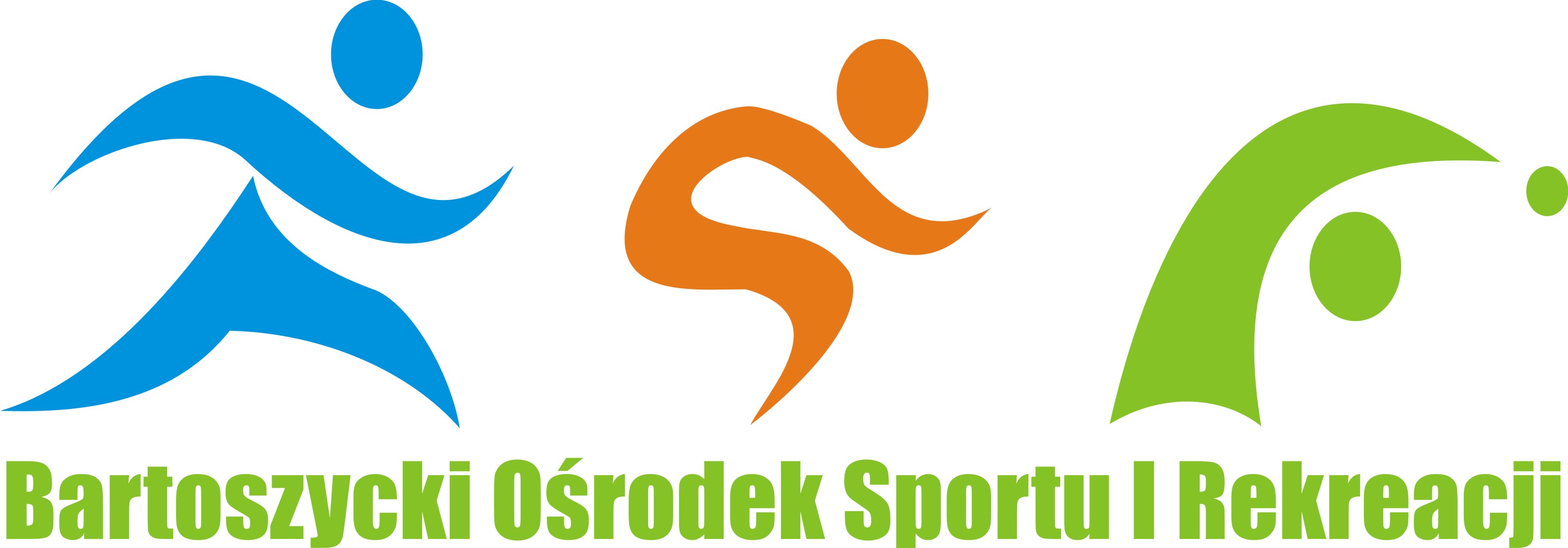 XXI Mistrzostwa Bartoszyc w Futsalu im.  Stefana PszczołyRegulamin    I.  Organizator.           - Bartoszycki Ośrodek Sportu i Rekreacji    II. Współorganizator           - Urząd Miasta Bartoszyce    III. Miejsce i termin.            - Hala Sportowa przy ul. Słowackiego 2           - rozpoczęcie turnieju 27 listopada 2021    IV. Cele turnieju           - umożliwienie rywalizacji sportowej drużyn piłkarskich           - promocja i popularyzacja piłki nożnej wśród mieszkańców powiatu Bartoszyce              - integracja społeczności lokalnej    V. Warunki uczestnictwa.           - wpisowa opłata drużyny wynosi 300 zł, w przypadku zespołów które brały udział w poprzedniej              nie dokończonej edycji 200 zł            - zespół zostanie zapisany do Mistrzostw z chwilą opłacenia wpisowego           - każdy zespół musi posiadać jednakowe stroje sportowe,           - ilość miejsc ograniczona do 16 zespołów,            - rozgrywki są przeznaczone dla amatorów i dla klubów sportowych z powiatu i   z zaprzyjaźnionych              klubów  powiatów ościennych           - ukończone 16 lat – zgoda rodziców/opiekunów/, organizator ma prawo do  zweryfikowania danych    VI. Zgłoszenia do rozgrywek.         1. Zgłoszenie do rozgrywek powinno zawierać:            - nazwę drużyny,            - imienną listę zawodników reprezentujących drużynę (maksymalnie 14 osób) wraz z zaznaczeniem               osoby kontaktowej kapitan/kierownik drużyny  (druki u organizatora).         2. Drużyny należy zgłaszać w nieprzekraczalnym terminie do dnia 8 listopada  2021 r.  do godz.15.00                /decyduje kolejność wpłat wpisowego/   tel. 793 798 401, e-mail;  slawomir.kirkuc@bartoszyce.pl                 3. Zgłoszenie do rozgrywek jest jednoznaczne z deklaracją przestrzegania regulaminu i przepisów gry              w piłkę nożną.   VII. System rozgrywek.             System rozgrywek uzależniony jest od ilości zgłoszonych zespołów i zostanie ustalony  przez              organizatorów  i podany na stronie bosir.pl oraz na bartoszyce.wm.pl             Mecze rozgrywane będą w soboty i niedziele / w zależności od ilości zgłoszonych zespołów/  VIII. Przepisy i skład drużyny.Zespoły rywalizują w 5 osobowych składach ( bramkarz i czterech zawodników w polu).Każdy zespół musi  posiadać jednakowe stroje sportowe.W zespole mogą grać zawodnicy, którzy zostali wpisani do formularza zgłoszeniowego – max 14 zawodników.Do protokołu meczowego kapitan może dopisać zawodnika /z wpisaniem również do formularza zgłoszeniowego/, w przypadku gdy w formularzu nie była podana pełna lista 14 zawodników. Nie można wykreślać i dopisywać innych zawodników gdy na formularzu została podana kompletna lista 14 zawodników.Zmiany odbywają się systemem hokejowym. Czas gry 2 x 20 min. +  5 min. Przerwy. Godzina podana w terminarzu jest godziną podaną meczu. Drużyny, która spóźnią się na rozpoczęcie meczu więcej niż 5 minut otrzymują walkower.Minimalna ilość zawodników na boisku w momencie rozpoczęcia spotkania – 4 zawodników.W wypadku nie spełnienia przez drużynę  pkt.6 i 7 regulaminu, zespół w danej kolejce zostanie ukarany walkowerem (5:0).Drugi walkower skutkować będzie wykluczeniem drużyny z zawodów. Organizator nie zwraca drużynie wykluczonej wpłaty wpisowego.Mecz rozgrywany jest  bez zatrzymywania czasu z wyjątkiem kontuzji zawodnika, wtedy o zatrzymaniu czasu decyduje sędzia zawodów.Podczas wykonywania stałych fragmentów gry zawodnik drużyny przeciwnej musi znajdować się  przynajmniej w odległości 5 metrów od piłki.Rzut z autu wykonywany jest  nogą z linii  lub z poza linii boiska /zawodnik drużyny przeciwnej musi znajdować się co najmniej 2 metry od piłki , w przeciwnym razie otrzyma kare 1 min/.Rzut karny z 7 metrów za przewinienie w polu karnym ( pole 6 m do gry w piłkę ręczną).Po każdych sześciu  faulach zespół zostaje ukarany  rzutem karnym z 9 metrów, za następny faul jest przyznawany rzut karny.Zabrania się wchodzenia w przeciwnika tzw.  wślizgiemObowiązuje gra w miękkim obuwiu.Na ławce rezerwowych zasiadają tylko zawodnicy zgłoszeni do rozgrywek, przebrani w stroje i gotowi do gry oraz jedna osoba z kierownictwa drużyny Zmiana – zawodnik, który wejdzie wcześniej niż zawodnik schodzący – kara 1 min.Za zwycięstwo drużynie przyznawane są 3 pkt., za remis 1 pkt., za porażkę 0 pkt.O kolejności miejsc w tabeli decyduje kolejno:                - liczba zdobytych punktów,                - wynik bezpośrednich spotkań zainteresowanych drużyn,                - korzystniejsza różnica bramek                 - większa liczba strzelonych goli                - losowanie.       11.  Kary dyscyplinarne:                -  upomnienie ( kara 1 min)                -  żółta kartka  ( kara 2 min )                -  zawodnik ukarany drugą żółtą kartką w jednym meczu otrzymuje kartkę                      czerwoną . Zespół gra w niekompletnym składzie przez 5 minut                -  czerwona kartka – kara meczu dla zawodnika. Zespół gra w nie kompletnym składzie przez                    5 minut                 -  czas kary liczony jest z chwilą rozpoczęcia akcji                -  kara dyskwalifikacji zawodnika z turnieju będzie miała miejsce wówczas, gdy  zawodnik w sposób                   czynny znieważy sędziego, przeciwnika a nawet współzawodnika                -  walkower – wynik 5:0                -  w przypadku, gdy drużyna przegra dwa mecze  walkowerem zostaje skreślona z  turnieju, bez                    zwrotu wpisowego, a w przypadku gdy rozegrała mniej niż 50%  meczy, rozegrane mecze uznaje                    się jako nie odbyte                  -  zawodnik wszczynający bójki podczas mecz, bezpośrednio po jego zakończeniu lub z ławki                    rezerwowych, bądź bierze w niej udział zostaje zdyskwalifikowany do  końca rozgrywek  X. Postanowienie końcowe.Za nieprzestrzeganie regulaminu i przepisów gry grozi kara dyskwalifikacji z turnieju lub walkower. Karę orzeka Organizator.Kapitan zespołu, podpisując protokół przed meczem jest odpowiedzialny za faktyczny stan wpisanych zawodników i osoba grająca nie wpisana do protokołu meczowego, powoduje  walkower!!!Organizator zapewnia wyłącznie doraźną pomoc przy urazach powstałych w czasie gry (opatrzenie otarć, dezynfekcja ran, zabezpieczenie ran- plaster, bandaż), natomiast nie ponosi odpowiedzialności prawnej za udział w rozgrywkach osób chorych i wynikające z tego powodu wypadki oraz skutki wypadków w czasie gry każdego z zawodników.Zawodnicy, sędziowie ubezpieczają się we własnym zakresie. Zawodnicy nie mogą grać w okularach, łańcuszkach, obrączkach itp. w przypadku takich zdarzeń uczestniczą w meczach na własną odpowiedzialność. W przypadku jakiegokolwiek nieszczęśliwego wypadku, który spowodował  utratę zdrowia własnego oraz u osób drugich odpowiedzialność prawna spada na w/w osobę.Zabrania się gry pod wpływem alkoholu i narkotyków oraz spożywania ich podczas rozgrywek na hali.Zawodnicy biorący udział w zawodach powinni posiadać ze sobą dokument potwierdzający ich tożsamość.Organizator nie zabezpiecza piłek do rozgrzewki.Za wszystkie sprawy formalne dotyczące drużyny – wymienione w powyższych punktach regulaminu – odpowiedzialny jest kapitan/kierownik drużyny.Na wniosek drużyny przeciwnej sędzia , przed meczem , ma obowiązek sprawdzenia tożsamości zawodników. W razie zaistnienia innych nie przewidzianych okoliczności w trakcie spotkania, na wniosek kapitana drużyny, do momentu zakończenia spotkania, sędzia /organizator/ rozstrzyga zaistniałą wątpliwość tuż po zakończeniu spotkania.          Po zakończeniu spotkania wszelkie wnioski i protesty nie będą weryfikowane.Wszelkie spory wynikłe w trakcie trwania turnieju rozstrzygane będą przez Organizatora, Organizator nie ponosi odpowiedzialności za rzeczy pozostawione i zgubione w trakcie trwania turnieju.   X. Nagrody i wyróżnienia.Każda drużyna otrzyma puchar wg  zajętego miejsca. Medale dla trzech pierwszych zespołów.Przewidziane są także statuetki i nagrody rzeczowe  dla:- najlepszy strzelec - zawodnik z największą ilością strzelonych bramek / przy równej ilości bramek dwóch i więcej zawodników decyduje wyższe miejsce zespołu w tabeli. W razie zdobycia tej samej ilości bramek przez zawodników z tej samej drużyny – o wyborze decyduje kapitan zespołu /- najlepszy bramkarz – bramkarz, który ma mniejszą ilość wpuszczonych bramek  w danym zespole / przy równej ilości bramek dwóch i więcej bramkarzy decyduje wyższe miejsce zespołu w tabeli. Pod uwagę brani będą bramkarze , którzy bronili w 75% meczy.             3. Na zakończenie turnieju zostaną rozlosowane nagrody rzeczowe wśród wszystkich zawodników.                      Warunkiem odebrania nagrody jest obecność zawodnika podczas losowania.XI. Puchar Fair Play.                  Zespół który zgromadzi najmniejsza ilość punktów otrzymuje w/w puchar.                  Punktacja:                  1 pkt. – faul / zliczany do rzutu karnego/                  2 pkt. – upomnienie 1 minutowe                  5 pkt. – żółta kartka                  8 pkt. – czerwona kartka                10 pkt. – walkower